Mã đề: 132PHẦN TRẮC NGHIỆM (3,0 điểm)Thí sinh kẻ ô theo mẫu sau vào giấy thi và điền phương án trả lời.Câu 1: Cho hàm số  có đồ thị như hình vẽ bên. Trong các khẳng định sau, khẳng định nào sai?Câu 2: Tích tất cả các nghiệm của phương trình  là 			B. 5				C. 1				D. Câu 3: Số nghiệm của hệ phương trình   là0			B. 1				C. 3				D. Vô sốCâu 4: Trong hệ trục tọa độ , cho tam giác  có . Tìm tọa độ trọng tâm  của tam giác . 		B.  			C.  			D. Câu 5: Tập xác định của hàm số  là	B. 		C.  		D. Câu 6: Tổng tất cả các nghiệm của phương trình  là6			B. 5				C. 1				D. 2Câu 7: Cho hệ  có hai nghiệm . Khi đó  bằng3			B. 1				C. 4				D. Câu 8: Trong hệ trục tọa độ  cho bốn điểm . Tìm ba điểm thẳng hàng trong bốn điểm đã cho. 		B.  			C.  			D. Câu 9: Tìm phương trình parabol  biết parabol  có tọa độ đỉnh .	B.  		C.  	D. Câu 10: Một công ty Taxi có 85 xe chở khách gồm hai loại: xe chở được 4 khách và xe chở được 7 khách. Nếu dùng tất cả số xe đó, tối đa một lần công ty chở được 445 khách. Số lượng xe mỗi loại là35 xe 4 chỗ, 50 xe 7 chỗ;			B. 40 xe 4 chỗ, 45 xe 7 chỗ;C. 50 xe 4 chỗ, 35 xe 7 chỗ;			D. 45 xe 4 chỗ, 40 xe 7 chỗ.Câu 11: Có bao nhiêu số tự nhiên có 4 chữ số và chia hết cho ít nhất một trong ba số 3, 4, 5?5100			B. 7050			C. 5250		D. 5400Câu 12: Cho tam giác  có trọng tâm ,  là chân đường cao kẻ từ  sao cho . Điểm  di động trên  sao cho . Tìm  để độ dài vectơ  đạt giá trị nhỏ nhất. 			B.  			C.  				D.  PHẦN TỰ LUẬN (7,0 điểm)Câu 13: Cho phương trình , với  là tham số thực.Giải phương trình với .Tìm tất cả các giá trị của tham số  để phương trình có 4 nghiệm phân biệt  sao cho .Câu 14: Giải các phương trình và hệ phương trình sau:;				b)  .Câu 15: Trong hệ trục tọa độ  cho tam giác  có . Tìm tọa độ điểm  sao cho  là hình bình hành.Câu 16: Cho tam giác ,  các điểm  lần lượt thuộc các cạnh  sao cho . Gọi  là giao điểm của  và .Phân tích các vectơ  theo hai vec tơ .Tìm  sao cho .Câu 17: Cho hàm số ,  là tham số thực. Tìm tất cả các giá trị của tham số  để giá trị lớn nhất của hàm số đã cho trên đoạn  đạt giá trị nhỏ nhất.------------------- HẾT ------------------- https://toanmath.com/Thí sinh không được sử dụng tài liệu; Cán bộ coi thi không giải thích gì thêm./.SỞ GD&ĐT VĨNH PHÚCTRƯỜNG THPT NGÔ GIA TỰ--------------------------------Đề thi gồm có 02 trangĐỀ THI CHUYÊN ĐỀ LẦN II MÔN TOÁN LỚP 10Năm học 2019 – 2020Thời gian làm bài: 120 phút(không kể thời gian phát đề)123456789101112Hàm số đồng biến trên khoảng.Hàm số nghịch biến trên khoảng.Hàm số nghịch biến trên khoảng .Hàm số đồng biến trên khoảng .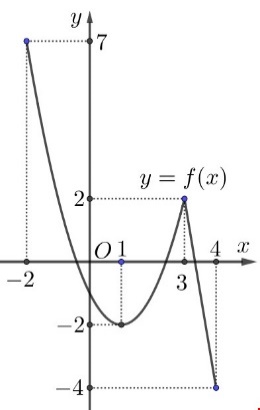 